РЕПУБЛИКА СРБИЈА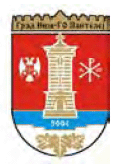 ГРАД НИШГРАДСКА ОПШТИНА ПАНТЕЛЕЈВЕЋЕ ГРАДСКЕ ОПШТИНЕ ПАНТЕЛЕЈНа основу Одлуке о културним, спортским и другим манифестацијама од значаја за Градску општину Пантелеј ( Сл. лист Града Ниша број 104/14, 27/18),  Веће Градске општине Пантелеј расписујеЈАВНИ КОНКУРСза суорганизатора манифестације Хуманитарни турнир у баскету „3x3”, као манифестацију екипног такмичења у новом олимпијском спорту „3x3” ( три на три).Пријаве са пратећом документацијом се достављају на следећи начин:  Поштом :ГРАДСКА ОПШТИНА ПАНТЕЛЕЈГутенбергова 4а НишПријава на јавни конкурс за суорганизатора манифестације Хуманитарни турнир у баскету „3x3”Електонском поштом: На званични е-мail:  kabinet@pantelej.org.rsУСЛОВИ КОНКУРСА:Право учешћа на конкурсу имају кошаркашки клубови и грански Савези са територије Градске општине Пантелеј и Града Ниша. Пријава на конкурс врши се попуњавањем обрасца пријаве који се у електронском облику може преузети са званичне инетернет странице Градске општине Пантелеј:  www.pantelej.org.rs , или преузети копија  обрасца у канцеларији број 17 у згради ГО Пантелеј, Гутенбергова 4а, 18103 Ниш.Сваки други начин аплицирања је неприхватљив.Уз пријаву,  обавезно  приложити:Решење о упису у регистар удружења код АПР –а, фотокопијаКартон депонованих потписа код Министарства финансија републике Србије Управа за трезор и доказ о отвореном подрачуну код Министарства финансија Републике Србије Управа за трезор -фотокопијаИзјава одговорног лица да су сви подаци наведени у пријави истинити ПОСТУПАК Оперативно радно тело манифестације разматраће пристигле пријаве. Непотпуне или неуредне пријаве на конкурс, неће се разматрати.Одлуку о избору суoрганизатора манифестације Хуманитарни турнир у баскету „3x3”доноси Веће Градске општине Пантелеј одмах по достављању предлога од стране Оперативног радног тела.Конкурс је отворен до 07.06.2019. године.ВЕЋЕ ГРАДСКЕ ОПШТИНЕ ПАНТЕЛЕЈ